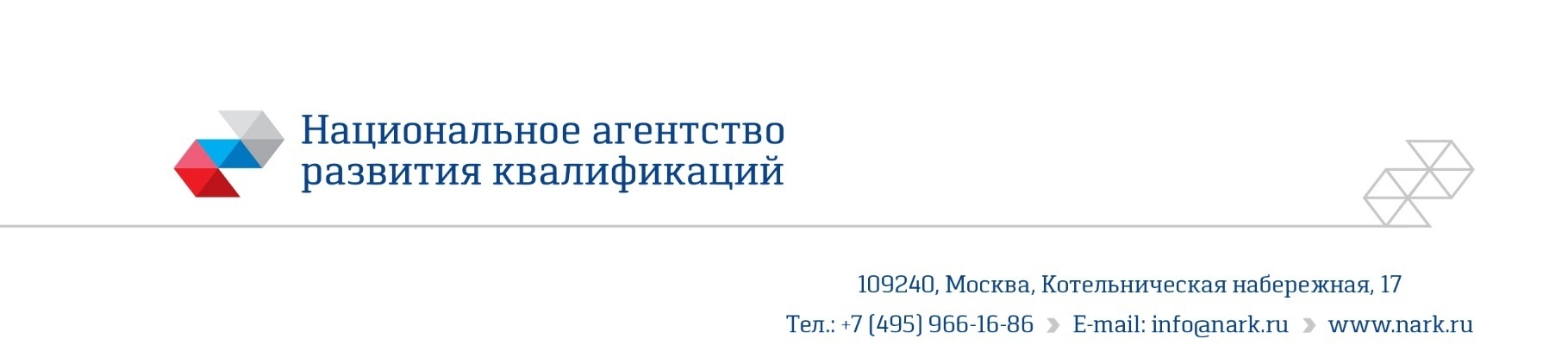 ПРИМЕР ОЦЕНОЧНОГО СРЕДСТВАдля оценки квалификации«Специалист по обеспечению деловых поездок и мероприятий организации (5 уровень квалификации)»Пример оценочного средства разработан в рамках Комплекса мероприятий     по развитию механизма независимой оценки квалификаций, по созданию иподдержке функционирования базового центра профессиональнойподготовки, переподготовки и повышения квалификации рабочих кадров,    утвержденного 01 марта 2017 года2020 г.Наименование квалификации и уровень квалификацииСпециалист по обеспечению деловых поездок и мероприятий организации (5 уровень квалификации)Номер квалификации07.00500.02Профессиональный стандарт или квалификационные требования, установленные федеральными законами и иными нормативными правовыми актами Российской Федерации Специалист административно-хозяйственной деятельности, код 07.005, утвержден приказом Министерства труда и социальной защиты Российской Федерации от 02.02.2018 №49н, регистрационный номер 1096 (зарегистрирован в Минюсте России 11 апреля 2018 года, регистрационный №50729)Вид профессиональной деятельностиАдминистративно-хозяйственная поддержка и сопровождение деятельности организацииСпецификация заданий для теоретического этапа профессионального экзаменаОбщая информация по структуре заданий для теоретического этапа профессионального экзамена:общее количество заданий: 40, из них:количество заданий с выбором ответа: 38;количество заданий на установление соответствия: 2;количество заданий на установление последовательности: 0;количество заданий с открытым ответом: 0;время выполнения заданий для теоретического этапа экзамена: 90 минут.Спецификация заданий для практического этапа профессионального экзамена Материально-техническое обеспечение оценочных мероприятийа) Материально-технические ресурсы для обеспечения теоретического этапа профессионального экзамена:материально-техническая база центра оценки квалификации (экзаменационного центра) соответствует требованиям охраны труда, техники безопасности, санитарным нормам и правилам;б) Материально-технические ресурсы для обеспечения практического этапа профессионального экзамена:материально-техническая база центра оценки квалификации (экзаменационного центра) соответствует требованиям охраны труда, техники безопасности, санитарным нормам и правилам;Кадровое обеспечение оценочных мероприятийПрофессиональный экзамен проводит экспертная комиссия в составе не менее 3-х человек. В состав комиссии должны входить не менее одного эксперта по оценке квалификации и одного технического эксперта. Члены экспертной комиссии должны иметь квалификацию, подтвержденную Советом по профессиональным квалификациям в области административно-хозяйственной поддержки и сопровождения деятельности организации, и удовлетворяющую следующим требованиям:Эксперт по оценке квалификации должен иметь:высшее образование и/или ученую степень;стаж работы в области административно-хозяйственной поддержки и сопровождения деятельности организации не менее пяти лет;стаж работы в области оценки соответствия (аттестации, сертификации) персонала не менее трех лет;действующий аттестат по соответствующему направлению деятельности (при наличии установленного порядка аттестации специалистов).Эксперты в составе комиссии должны быть независимы по отношению к соискателю, во избежание возникновения ситуации конфликта интересов. Требования безопасности к проведению оценочных мероприятий Проведение инструктажа на рабочем месте руководителем центра оценки квалификации либо уполномоченным им лицом для экспертов и соискателей в соответствии с требованиями правил противопожарного режима в Российской Федерации, санитарно-эпидемиологических правил и нормативов (СанПиН).Задания для теоретического этапа профессионального экзаменаОформление какого документов является обязательным при направлении сотрудника в командировку?Выберите ВСЕ правильные варианты ответа:1) Командировочное удостоверение 2) Служебное задание3) Служебная записка4) Медицинская страховка5) Авансовый отчет6) Приказ о командировкеКакой из документов НЕ требуется при оформлении шенгенской визы?Выберите ОДИН верный вариант ответа: 1) Медицинская страховка2) Фотографии установленного образца3) Сертификат о состоянии здоровья4) Анкета5) ЗагранпаспортУстановите соответствие между целью написания делового письма из колонки А и его видом из колонки Б.Каждый элемент из колонки Б может быть использован один раз или не использован вообще. Ответ запишите в виде последовательности пар «цифра – буква».Задания для практического этапа государственного экзаменаа) Задание на выполнение трудовых функций, трудовых действий в реальных или модельных условиях:Правила обработки результатов профессионального экзамена и принятия решения о соответствии квалификации соискателя требованиям к квалификации Положительное решение о допуске соискателя к практической части экзамена принимается при условии достижения соискателем набранной суммы баллов по теоретической части экзамена от 26 и более при максимально возможной оценке – 40 баллов. Положительное решение о соответствии квалификации соискателя требованиям к квалификации принимается при условии получения на практическом этапе профессионального экзамена от 9 баллов и более при максимально возможной оценке – 11 баллов.Положительное решение о соответствии квалификации соискателя требованиям к квалификации «Специалист по обеспечению деловых поездок и мероприятий организации (5 уровень квалификации)» принимается при успешном прохождении тестирования по теоретическому этапу и при выполнении всех критериев оценки по практическому этапу квалификационного экзамена.Знания, умения в соответствии с требованиями к квалификации, на соответствие которым проводится оценка квалификацииКритерии оценки квалификацииТип и № задания	123Трудовая функция: В/01.5 Приобретение для работников билетов на все виды транспорта, а также организация трансферовТрудовая функция: В/01.5 Приобретение для работников билетов на все виды транспорта, а также организация трансферовТрудовая функция: В/01.5 Приобретение для работников билетов на все виды транспорта, а также организация трансферовНеобходимые знания:З: Локальные нормативные акты организации, регламентирующие нормы, правила и условия организации поездок работников1 балл за правильно выполненное заданиеЗадание с выбором ответа, №1З: Правила делового этикета1 балл за правильно выполненное заданиеЗадание с выбором ответа, №3Трудовая функция: В/03.5 Организация процедуры получения виз и разрешительных документов для выезда за границу и въезда в Российскую Федерацию, документационное сопровождение поездок работниковТрудовая функция: В/03.5 Организация процедуры получения виз и разрешительных документов для выезда за границу и въезда в Российскую Федерацию, документационное сопровождение поездок работниковТрудовая функция: В/03.5 Организация процедуры получения виз и разрешительных документов для выезда за границу и въезда в Российскую Федерацию, документационное сопровождение поездок работниковТрудовые действия:Трудовые действия:Трудовые действия:ТД: Подготовка и оформление пакета документов в соответствии с требованиями страны посещения для получения визы1 балл за правильно выполненное заданиеЗадание с выбором ответа, №2Трудовые функции, трудовые действия, умения в соответствии с требованиями к квалификации, на соответствие которым проводится оценка квалификацииКритерии оценки квалификацииТип и №задания123Трудовая функция:B/01.5 Приобретение для работников билетов на все виды транспорта, а также организация трансферов Трудовые действия:Приём заявок на заказ билетов в соответствии с заявленным маршрутом работника.Построение оптимального маршрута, с учётом времени на доставку до перевозчика, пересадку между маршрутами и иных дорожных факторов.Необходимые умения:Разрабатывать оптимальные маршруты от пункта отправления до пункта назначения в короткие сроки и при оптимальных затратах. Время выполнения задания не более 60 минут.Соискатель должен набрать не менее 4 баллов из 5 возможных.Приняты заявки, сформирован заказ в соответствии с заявленным маршрутом и наиболее выгодными ценовыми предложениями  Построен оптимальный маршрут от пункта отправления до пункта назначения в короткие сроки и при оптимальных затратах с учётом времени на доставку до перевозчика, пересадку между маршрутамиРазработан маршрут деловой поездки в соответствии заданному с учетом выделенного бюджета и запланированного времени прибытия и отправления.Задание на выполнение трудовых функций, трудовых действий в модельных условиях №1Колонка А(Вид делового письма)Колонка Б(Цель делового письма)1. Используется в случае, когда не удается с помощью переговоров или личного контакта получить необходимый ответ или добиться принятия нужного решенияA. Письмо-оферта 2. Составляется для сообщения адресату о направлении каких-либо документов, материальных ценностейB. Письмо-акцепт3. Содержит заявление продавца о желании заключить сделку с указанием ее конкретных условийC. Сопроводительное письмо4. Составляется в случае принятия условий предложения адресантом, после чего сделка считается заключеннойD. Письмо-просьба5. Составляется с целью подтверждения определенных обещаний или условий осуществления сделкиE. Письмо-запрос F. Письмо-напоминаниеG. Гарантийное письмоЗАДАНИЕ №1Трудовая функция: B/01.5 Приобретение для работников билетов на все виды транспорта, а также организация трансферовТрудовые действия: 	Приём заявок на заказ билетов в соответствии с заявленным маршрутом работника. Построение оптимального маршрута, с учётом времени на доставку до перевозчика, пересадку между маршрутами и иных дорожных факторов.Необходимые умения: Разрабатывать оптимальные маршруты от пункта отправления до пункта назначения в короткие сроки и при оптимальных затратах. Типовое задание: Вам поручено разработать маршрут с расчетом стоимости деловой поездки, осуществляемой в рамках “Недели поддержки предпринимательства” для Директора по маркетингу Смирнова Петра Ивановича.Расписание деловых мероприятий, запланированных к обязательному посещению:Условия выполнения задания:Место выполнения задания: помещение Центра оценки квалификаций.Вы можете воспользоваться: рабочее место соискателя, включающее: одноместный рабочий стол; стул; персональный компьютер в сборе (или ноутбук) с полным пакетом программ Microsoft и Open Office, с подключенной оргтехникой (принтер); канцелярские принадлежности (бумага формата А4 для записей, ручка); калькулятор. Критерии оценки: